У  К  Р А  Ї  Н  А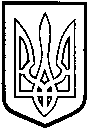 	                                ТОМАШПІЛЬСЬКА РАЙОННА РАДА                                               В І Н Н И Ц Ь К О Ї  О Б Л А С Т І      РІШЕННЯ №557від 20 червня 2019 року			                          36 сесія 7 скликанняПро надання згоди на прийняття майна до спільної власності територіальних громад Томашпільського району зі спільної власності територіальних громад Вінницької областіВідповідно до частини 4, 5 статті 60, абзацу 2 пункту 10 розділу V «Прикінцеві та перехідні положення» Закону України «Про місцеве самоврядування в Україні», Закону України «Про передачу об’єктів права державної та комунальної власності», рішення 23 сесії районної ради 5 скликання від 28 квітня 2009 року №284 «Про управління об’єктами спільної власності територіальних громад району», враховуючи клопотання КНП «Томашпільська центральна районна лікарня» та висновок постійної комісії районної ради з питань регулювання комунальної власності, комплексного розвитку та благоустрою населених пунктів, охорони довкілля, будівництва і приватизації, районна рада ВИРІШИЛА:1. Надати згоду на прийняття до спільної власності територіальних громад Томашпільського району майна – 10 рулонів флюорографічної плівки.2. Після прийняття, майно, вказане в пункті 1 даного рішення, закріпити на праві господарського відання за комунальним некомерційним підприємством «Томашпільська центральна районна лікарня».3. Контроль за виконанням даного рішення покласти на постійну комісію районної ради з питань регулювання комунальної власності, комплексного розвитку та благоустрою населених пунктів, охорони довкілля, будівництва і приватизації (Гаврилюк В.А.).Голова районної ради                                              Д.Коритчук